Pressure Reduction/Comfort Chair Assessment FormMEDICAL HISTORYSOCIAL HISTORYEnvironment (note space for chair, other furniture, floor surface etc.)TRANSFERS/MOBILITYTransfer on and off chair: 	Weight shifting in chair: 	Does the client have significant contractures or extensor spasm: 	Carer needs in assisting client: 	BASIC DIMENSIONS: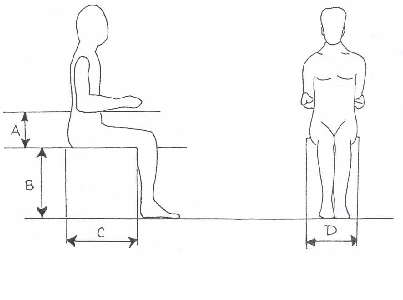 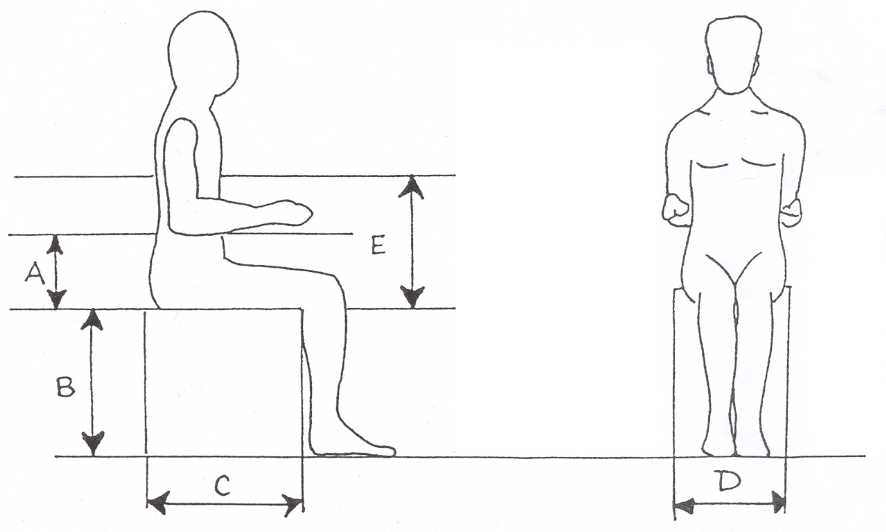 OPTIONS FOR CHAIRCustomisation needed:	 Yes	 No	Details: 	Fabric preference: (vinyl, dartex, synergy, cloth, colour etc.) 	Incontinence covers required:	 Yes	 No	Seat belt required:	 Yes	 NoArmrest covers:	 Yes	 No	Is the chair required for transport in Access Cab or a van:	 Yes	 NoCARER/CLIENT GOALS and CONCERNSADDITIONAL NOTES/SUMMARYName:Sex:  M	 F Sex:  M	 F  Other: DOB:Address:Address:Phone No:Phone No:Clinician:Clinician:Clinician:Agency:People consulted:People consulted:People consulted:People consulted:Diagnosis/Prognosis:Diagnosis/Prognosis:Diagnosis/Prognosis:Diagnosis/Prognosis:Diagnosis/Prognosis:Pain:Height:Height:Weight:Sensation: (note areas that are abnormal or insensate)Sensation: (note areas that are abnormal or insensate)Sensation: (note areas that are abnormal or insensate)Sensation: (note areas that are abnormal or insensate)Sensation: (note areas that are abnormal or insensate)Sensation: (note areas that are abnormal or insensate)Sensation: (note areas that are abnormal or insensate)Sensation: (note areas that are abnormal or insensate)Sensation: (note areas that are abnormal or insensate)Skin History/Integrity:	 Intact	 Hx of Pressure Areas	 Red Areas	 Open Areas	 Scar TissueSkin History/Integrity:	 Intact	 Hx of Pressure Areas	 Red Areas	 Open Areas	 Scar TissueSkin History/Integrity:	 Intact	 Hx of Pressure Areas	 Red Areas	 Open Areas	 Scar TissueSkin History/Integrity:	 Intact	 Hx of Pressure Areas	 Red Areas	 Open Areas	 Scar TissueSkin History/Integrity:	 Intact	 Hx of Pressure Areas	 Red Areas	 Open Areas	 Scar TissueSkin History/Integrity:	 Intact	 Hx of Pressure Areas	 Red Areas	 Open Areas	 Scar TissueSkin History/Integrity:	 Intact	 Hx of Pressure Areas	 Red Areas	 Open Areas	 Scar TissueSkin History/Integrity:	 Intact	 Hx of Pressure Areas	 Red Areas	 Open Areas	 Scar TissueSkin History/Integrity:	 Intact	 Hx of Pressure Areas	 Red Areas	 Open Areas	 Scar TissueSkin History/Integrity:	 Intact	 Hx of Pressure Areas	 Red Areas	 Open Areas	 Scar TissueSkin History/Integrity:	 Intact	 Hx of Pressure Areas	 Red Areas	 Open Areas	 Scar Tissue(Refer to Braden Scale)(Refer to Braden Scale)(Refer to Braden Scale)(Refer to Braden Scale)(Refer to Braden Scale)(Refer to Braden Scale)Pressure Relief:	 Independent	 Assisted	 DependentPressure Relief:	 Independent	 Assisted	 DependentPressure Relief:	 Independent	 Assisted	 DependentPressure Relief:	 Independent	 Assisted	 DependentPressure Relief:	 Independent	 Assisted	 DependentPressure Relief:	 Independent	 Assisted	 DependentPressure Relief:	 Independent	 Assisted	 DependentPressure Relief:	 Independent	 Assisted	 DependentPressure Relief:	 Independent	 Assisted	 DependentPressure Relief:	 Independent	 Assisted	 DependentPressure Relief:	 Independent	 Assisted	 DependentMethods Used: Methods Used: Methods Used: Methods Used: Cushions:Cushions:Cushions:Bladder Management:	 Continent	 IncontinentBladder Management:	 Continent	 IncontinentBladder Management:	 Continent	 IncontinentBladder Management:	 Continent	 IncontinentBladder Management:	 Continent	 IncontinentBladder Management:	 Continent	 IncontinentBladder Management:	 Continent	 IncontinentBladder Management:	 Continent	 IncontinentBladder Management:	 Continent	 IncontinentBladder Management:	 Continent	 IncontinentBowel Management:	 Continent	 IncontinentBowel Management:	 Continent	 IncontinentBowel Management:	 Continent	 IncontinentBowel Management:	 Continent	 IncontinentBowel Management:	 Continent	 IncontinentBowel Management:	 Continent	 IncontinentBowel Management:	 Continent	 IncontinentBowel Management:	 Continent	 IncontinentBowel Management:	 Continent	 IncontinentBowel Management:	 Continent	 IncontinentActivity Configuration (note time spent in chair, activities to be done in chair etc)Period of Use:Period of Use:Period of Use:Period of Use:Period of Use:Period of Use:Period of Use:Short term plan(s):Trial Equipment:Trial Equipment:Trial Equipment:Date/Place:Date/Place:Obtain further information:Obtain further information:Obtain further information:Obtain further information:Other: Info given to client: Prescription agreement form: “Preventing Pressure Sores” pamphlet Clinician’s Name:Clinician’s Signature:Date: